Supplementary Table 1. Summary of ICD-9-CM coding used in this study.Supplementary Table 2. Estimation of the number of people aged over 15 years coinfected with HIV and HCV in Spain.(*) The estimation of the number of people living with HIV/AIDS in Spain was provided by the National Centre of Epidemiology (Instituto de Salud Carlos III, Madrid, Spain) [1]. This estimation was made using the Estimation and Projection Package (EPP) and Spectrum software, both of which were developed by UNAIDS/WHO for estimating and projecting HIV prevalence at national level [2, 3].(‡)  The percentage of patients with HCV antibodies was collected from the “Asociación Médica VACH de Estudios Multicentricos (AMVACH)” (1999-2001) [4], the “Grupo de Estudio de Sida” (GeSIDA) (2002) [5], and the “Hospital survey of patients infected with HIV”, a second-generation surveillance system in people living with HIV coordinated by the National Centre of Epidemiology (2004-2013) [6, 7]. (†) The final estimation of the percentage of subjects coinfected with HIV and HCV in Spain was obtained from a regression model for imputing missing values and smoothing the numbers according to the temporal trend of the data. (¥) The estimation of the number of subjects coinfected with HIV and HCV in Spain was the result of multiplying the number of individuals infected with HIV and the percentage of patients coinfected with HIV and HCV.(§) The estimation of the number of HIV-monoinfected patients in Spain was the result of subtracting the number of patients coinfected with HIV and HCV from the number of individuals infected with HIV. REFERENCES:1.	UN Joint Programme on HIV/AIDS. Global Report: UNAIDS Report on the Global AIDS Epidemic: 2010, December 2010, ISBN 978-92-9173-871-7, available at: http://www.unhcr.org/refworld/docid/4cfca9c62.html [accessed 2 December 2012] 2.	Brown T, Bao L, Raftery AE, Salomon JA, Baggaley RF, Stover J, et al. Modelling HIV epidemics in the antiretroviral era: the UNAIDS Estimation and Projection package 2009. Sex Transm Infect 2010,86 Suppl 2:ii3-10.3.	Stover J. Projecting the demographic consequences of adult HIV prevalence trends: the Spectrum Projection Package. Sex Transm Infect 2004,80 Suppl 1:i14-18.4.	Roca B, Suarez I, Gonzalez J, Garrido M, de la Fuente B, Teira R, et al. Hepatitis C virus and human immunodeficiency virus coinfection in Spain. J Infect 2003,47:117-124.5.	González-García J, Navarro San Francisco C, E. C, Díez Romero C, Rodríguez-Navarro C, Zamora Vargas F, et al. Trends in HCV infection, liver disease severity and specific treatment modalities among HIV-infected patients in Madrid, Spain. GESIDA 5707 study. In: 19th Conference on Retroviruses and Opportunistic Infections (CROI 2012). Seattle, WA, USA; March 5-8, 2012.6.	Centro Nacional de Epidemiología/Subdirección General de Promoción de la salud y Epidemiología-Plan Nacional sobre el Sida. Encuesta Hospitalaria de pacientes con VIH/sida. Resultados 2013. Análisis de la evolución 2000-2013. Madrid; 2014, available at: http://www.msssi.gob.es/ciudadanos/enfLesiones/enfTransmisibles/sida/vigilancia/InformeEncuestaHospitalaria2014.pdf.7.	Diez M, Diaz A, Garriga C, Pons M, Ten A, Marcos H, et al. A low-cost, sustainable, second generation system for surveillance of people living with HIV in Spain: 10-year trends in behavioural and clinical indicators, 2002 to 2011. Euro Surveill 2014,19:pii: 20805.Supplementary Table 3. Incidence of stroke diagnosed (events per 10,000 person-years) in Spain (1997-2013) stratified by calendar period.Values were expressed as absolute count and rate (95% confidence interval [95% CI]).(a) p values were calculated using the Extended Mantel-Haenszel chi-square test for linear trend.Abbreviations: HCV, hepatitis C virus; HIV, human immunodeficiency virus.Supplementary Table 4. Case fatality rate of stroke (percentage) in Spain (1997-2013) stratified by calendar period.Values were expressed as absolute count and rate (95% confidence interval [95% CI]). (a) p values were calculated using the exact confidence intervals for incidence. (b) p values were calculated using the Extended Mantel-Haenszel chi-square test for linear trend. Abbreviations: HCV, hepatitis C virus; HIV, human immunodeficiency virus.Supplementary Table 5. Epidemiological and clinical characteristics of patients with a hospital admission and diagnosis of stroke from 1997 to 2013 in Spain: non–HIV-infected vs HIV-infected.P values were calculated using the chi-square test and Mann-Whitney test.Abbreviations: HCV, hepatitis C virus; HIV, human immunodeficiency virus.Supplementary Table 6. Incidence of stroke diagnosed (events per 10,000 person-years) in Spain (1997-2013) stratified by calendar period: non–HIV-infected vs HIV-infected.Values were expressed as absolute count and rate (95% confidence interval [95% CI]).(a) p values were calculated using the Extended Mantel-Haenszel chi-square test for linear trend.Abbreviations: HCV, hepatitis C virus; HIV, human immunodeficiency virus.Supplementary Table 7. Case fatality rate of stroke (percentage) in Spain (1997-2013) stratified by calendar period: non–HIV-infected vs HIV-infected.Values were expressed as absolute count and rate (95% confidence interval [95% CI]). (a) p values were calculated using the exact confidence intervals for incidence. (b) p values were calculated using the Extended Mantel-Haenszel chi-square test for linear trend. Abbreviations: HCV, hepatitis C virus; HIV, human immunodeficiency virus.Supplementary Figure 1. Adjusted odds of death due to hemorrhagic and ischemic stroke in Spain (1997-2013) in HIV-infected patients in comparison with non–HIV-infected patients. Abbreviations: HIV, human immunodeficiency virus, aOR, adjusted odds ratio; 95%CI, 95% of confidence interval. 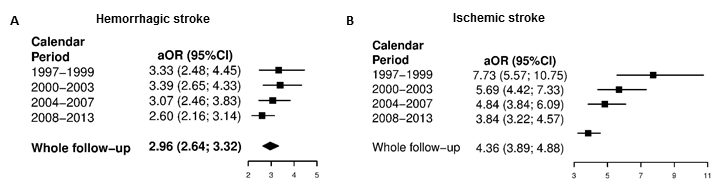 Description ICD-9-CMDiagnoses related to strokeHemorrhagic stroke430-432Subarachnoid hemorrhage430Intracerebral hemorrhage431Other and unspecified intracranial hemorrhage432Ischemic stroke433-437Occlusion and stenosis of precerebral arteries433Occlusion of cerebral arteries434Transient cerebral ischemia (ICD-9)435Acute but ill-defined cerebrovascular disease436Other and ill-defined cerebrovascular disease437Sequelae of strokeLate effects of cerebrovascular disease438Viral infection statusHIV infection042 or V08HCV infection070.44, 070.54, 070.7x, or V02.62HBV infection070.2x, 070.3x, or V02.61Conditions affecting health status Surgical conditionsV42, V45TraumaE880* to E929*, E950 to E999*Comorbid diseases (Charlson index)Myocardial infarction410, 412Congestive heart failure398.91, 402.01, 402.11, 402.91, 404.01, 404.03, 404.11, 404.13, 404.91, 404.93, 425.4, 425.5, 425.7, 425.8, 425.9, 428Peripheral vascular disease093.0, 437.3, 440, 441, 443.1, 443.2, 443.8, 443.9, 447.1, 557.1, 557.9, V434Essential hypertension401Cerebrovascular disease362.34, 430, 431, 432, 433, 434, 435, 436, 437, 438Chronic pulmonary disease416.8, 416.9, 490, 491, 492, 493, 494, 495, 496, 500, 501, 502, 503, 504, 505, 5064, 508.1, 508.8Connective tissue disease-rheumatic disease446.5, 710.0, 710.1, 710.2, 710.3, 710.4, 714.0, 714.1, 714.2, 714.8, 725Mild liver disease070.22, 070.23, 070.32, 070.33, 070.44, 070.54, 070.6, 070.9, 570, 571, 573.3, 573.4, 573.8, 573.9, V427Moderate or severe liver disease456.0, 456.1, 456.2, 572.2, 572.3, 572.4, 572.8Diabetes without complications250.0, 250.1, 250.2, 250.3, 250.8, 250.9Diabetes with complications250.4, 250.5, 250.6, 250.7Renal disease403.01, 403.11, 403.91, 404.02, 404.03, 404.12, 404.13, 404.92, 404.93, 582, 583.0, 583.1, 583.2, 583.4, 583.6, 583.7, 585, 586, 588.0, V420, V451, V56Cancer140, 141, 142, 143, 144, 145, 146, 147, 148, 149, 150, 151, 152, 153, 154, 155, 156, 157, 158, 159, 160, 161, 162, 163, 164, 165, 170, 171, 172, 174, 175, 176, 179, 180, 181, 182, 183, 184, 185, 186, 187, 188, 189, 190, 191, 192, 193, 194, 195, 200, 201, 202, 203, 204, 205, 206, 207, 208, 238.6Metastatic carcinoma196, 197, 198, 199Abuse of alcohol and drugsAbuse of drugs304.0,304.1,304.2,304.3,304.4,304.5,304.6,304.7,304.8,304.9,305.2,305.3,305.4,305.5,305.6,305.7,305.8,305.9,292.0,969.6,965.01,292.82,292.83,292.84,292.89,292.9,292.11,292.12,292.2,648.3Abuse of alcohol305.0,303.0,303.9,291.0,291.1,291.2,291.3,291.4,291.5,291.8,291.9,571.0,571.1,571.2,571.3,425.5,535.3,357.5,265.2, V11.3,790.3,980.0Abuse of tobacco305.1,V158.2YearHIV-infected patients (No.) (*)HCV-positive antibody (%) (‡)HIV/HCV-coinfected patients (%) (†)HIV/HCV-coinfected patients (No.) (¥)HIV-monoinfected patients (No.) (§)1997106.4836969.874,35332,1301998109.4196969.475,96233,4571999111.2816968.976,68934,5922000113.1306968.377,27435,8562001114.8246966.776,60538,2192002116.7666564.475,28641,4802003118.964-62.173,90545,0592004121.03857.159.972,52448,5142005123.06958.557.771,11351,9562006125.25753.155.769,88255,3752007127.61550.853.868,71958,8962008129.76548.751.667,01862,7472009131.88847.749.264,99266,8962010134.39245.747.163,40970,9832011136.74742.645.462,12674,6212012138.97842.843.660,72378,2552013141.05242.641.959,16381,889Hemorrhagic strokeHemorrhagic strokeHemorrhagic strokeHemorrhagic strokeHemorrhagic strokeIschemic strokeIschemic strokeIschemic strokeIschemic strokeIschemic strokeHIV-monoinfectedHIV-monoinfectedHIV/HCV-coinfectedHIV/HCV-coinfectedHIV-monoinfectedHIV-monoinfectedHIV/HCV-coinfectedHIV/HCV-coinfectedNo.Rate (95%CI)No.Rate (95%CI)(a) p valueNo.Rate (95%CI)No.Rate (95%CI)(a) p valuePeriodsWhole period8028.8 (8.2; 9.4)4704 (3.6; 4.3)<0.001212223.3 (22.3; 24.3)8016.7 (6.3; 7.2)<0.0011997-199915815.8 (13.3; 18.2)291.3 (0.8; 1.7)<0.00127427.4 (24.1; 30.6)411.8 (1.3; 2.4)<0.0012000-200317811.1 (9.5; 12.7)852.8 (2.2; 3.4)<0.00142226.3 (23.8; 28.8)1173.9 (3.2; 4.6)<0.0012004-20071858.6 (7.4; 9.9)1485.2 (4.4; 6.1)<0.00148322.5 (20.5; 24.5)1926.8 (5.8; 7.8)<0.0012008-20132816.5 (5.7; 7.2)2085.5 (4.8; 6.3)0.08394321.7 (20.3; 23)45111.9 (10.8; 13.1)<0.001(b) p values<0.001 <0.001   <0.001 <0.001  Hemorrhagic strokeHemorrhagic strokeHemorrhagic strokeHemorrhagic strokeHemorrhagic strokeIschemic strokeIschemic strokeIschemic strokeIschemic strokeIschemic strokeHIV-monoinfectedHIV-monoinfectedHIV/HCV-coinfectedHIV/HCV-coinfectedHIV-monoinfectedHIV-monoinfectedHIV/HCV-coinfectedHIV/HCV-coinfectedNo.Rate (95%CI)No.Rate (95%CI)(a) p valueNo.Rate (95%CI)No.Rate (95%CI)(a) p valuePeriodsWhole period31839.6 (36.3; 43.1)21545.7 (41.2; 50.4)0.03926312.4 (11.1; 13.9)10613.2 (11.0; 15.8)0.5841997-19997547.4 (39.5; 55.5)1241.4 (24.1; 60.9)0.6883914.2 (10.4; 19.1)717.1 (7.7; 32.650.8082000-20038145.5 (38.1; 53.1)4350.6 (39.6; 61.5)0.5226014.2 (11.1; 18.0)1714.5 (8.9; 22.5)0.9992004-20077641.1 (33.9; 48.5)6745.3 (37.1; 53.6)0.5126112.6 (9.8; 1.0)3216.7 (11.8; 22.8)0.2122008-20138630.6 (25.3; 36.4)9344.7 (37.9; 51.7)0.00210310.9 (9.0; 13.1)5011.09 (8.4; 14.4)0.999(b) p values0.0100.7840.082 0.133Non–HIV-infectedHIV-infectedP valueNo. of patients17591684091Gender (male), No. (%)940170 (53.4)3250 (79.4)<0.001Age (years), median (IQR)75 (16)45 (15)<0.001Arterial hypertension, No. (%)863335 (49.1)708 (17.3)<0.001Diabetes mellitus without complications, No. (%)416637 (23.7)366 (8.9)<0.001Diabetes mellitus with complications, No. (%)45648 (2.6)52 (1.3)<0.001Renal disease, No. (%)111883 (6.4)195 (4.8)<0.001Charlson comorbidity index, median (IQR)2 (2)1 (2)<0.001Substance use around admission date, No. (%)Illicit drugs205452 (11.7)1844 (45.1)<0.001Alcohol23301 (1.3)151 (3.7)<0.001Tobacco184234 (10.5)1093 (26.7)<0.001Conditions influencing health status, No. (%)<0.001Surgical conditions (V42, V45)187670 (10.7)161 (3.9)<0.001Trauma (E880* to E929*, E950 to E999*)38404 (2.2)109 (2.7)0.04Diagnoses related to stroke, No. (%)Hemorrhagic stroke (ICD-9 430-432)298482 (17)1272 (31.1)<0.001Subarachnoid hemorrhage (ICD-9 430)55880 (3.2)280 (6.8)<0.001Intracerebral hemorrhage (ICD-9 431)196102 (11.1)756 (18.5)<0.001Other and unspecified intracranial hemorrhage (ICD-9 432)57404 (3.3)288 (7)<0.001Ischemic stroke (ICD-9 433-437)1497387 (85.1)2923 (71.4)<0.001Occlusion and stenosis of precerebral arteries (ICD-9 433)278146 (15.8)385 (9.4)<0.001Occlusion of cerebral arteries (ICD-9 434)740903 (42.1)1476 (36.1)<0.001Transient cerebral ischemia (ICD-9 435)244457 (13.9)319 (7.8)<0.001Acute but ill-defined cerebrovascular disease (ICD-9 436)101230 (5.8)159 (3.9)<0.001Other and ill-defined cerebrovascular disease (ICD-9 437)323054 (18.4)816 (19.9)0.01Length of hospital stay (days), median (IQR)8 (10)11 (16)<0.001Sequelae of stroke, No. (%)Late effects of cerebrovascular disease (ICD-9 438)80943 (4.6)122 (3)<0.001Hemorrhagic strokeHemorrhagic strokeHemorrhagic strokeHemorrhagic strokeHemorrhagic strokeIschemic strokeIschemic strokeIschemic strokeIschemic strokeIschemic strokeNon–HIV-infectedNon–HIV-infectedHIV-infectedHIV-infectedNon–HIV-infectedNon–HIV-infectedHIV-infectedHIV-infectedNo.Rate (95%CI)No.Rate (95%CI)(a) p valueNo.Rate (95%CI)No.Rate (95%CI)(a) p valuePeriodsWhole period2984824.1 (4; 4.1)12726.1 (5.7; 6.4)<0.001149738720.4 (20.3; 20.4)292313.9 (13.4; 14.4)<0.0011997-1999443413.7 (3.7; 3.8)1875.7 (4.9; 6.5)<0.00122283118.7 (18.6; 18.8)3159.6 (8.6; 10.7)<0.0012000-2003664464 (4; 4.1)2635.7 (5; 6.4)<0.00133240920.2 (20.2; 20.3)53911.6 (10.6; 12.6)<0.0012004-2007716664.1 (4.1; 4.1)3336.7 (6; 7.4)<0.00135084720 (20; 20.1)67513.6 (12.6; 14.6)<0.0012008-20131160294.2 (4.2; 4.2)4896 (5.5; 6.5)<0.00159130021.4 (21.3; 21.4)139417.2 (16.2; 18.1)<0.001(b) p values<0.0010.3477<0.001<0.001Hemorrhagic strokeHemorrhagic strokeHemorrhagic strokeHemorrhagic strokeHemorrhagic strokeIschemic strokeIschemic strokeIschemic strokeIschemic strokeIschemic strokeNon–HIV-infectedNon–HIV-infectedHIV-infectedHIV-infectedNon–HIV-infectedNon–HIV-infectedHIV-infectedHIV-infectedNo.Rate (95%CI)No.Rate (95%CI)(a) p-valueNo.Rate (95%CI)No.Rate (95%CI)(a) p valuePeriodsWhole period8589228.78 (28.61; 28.94)53341.9 (39.18; 44.67)<0.00116017710.7 (10.65; 10.75)36912.62 (11.45; 13.9)<0.0011997-19991272528.7 (28.28; 29.12)8746.52 (39.26; 53.94)<0.0012630611.81 (11.67; 11.94)4614.6 (10.99; 19.1)<0.0012000-20031991729.97 (29.63; 30.32)12447.15 (41.01; 53.37)<0.0013751811.29 (11.18; 11.39)7714.29 (11.5; 17.59)<0.0012004-20072129229.71 (29.38; 30.05)14342.94 (37.59; 48.46)<0.0013802410.84 (10.74; 10.94)9313.78 (11.31; 16.66)<0.0012008-20133195827.54 (27.29; 27.8)17936.61 (32.36; 41.07)<0.001583299.86 (9.79; 9.94)15310.98 (9.41; 12.76)<0.001(b) p values<0.001<0.001<0.0010.0176